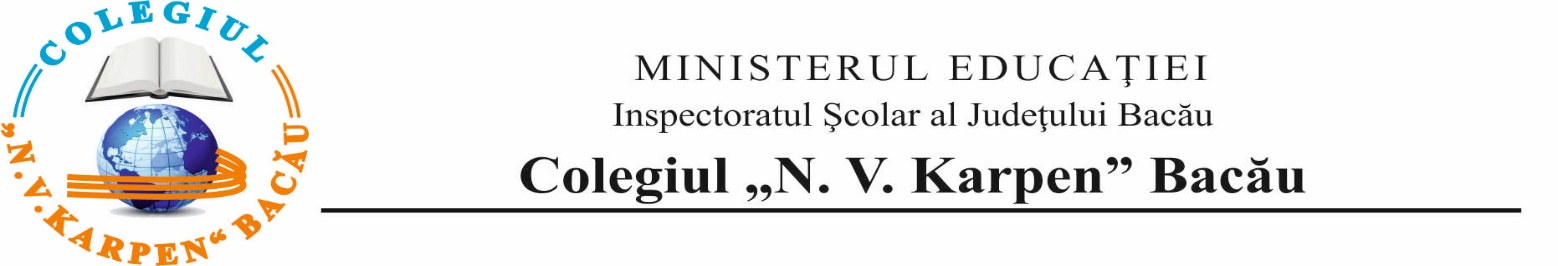 PROGRAMAREA/PLANIFICAREA SERVICIULUI CADRELOR DIDACTICE PE ȘCOALĂFEBRUARIE 2023Avizat director adjunct,Prof. CRAIU DIANA* Eventualele modificări se fac cu  acordul directorului adjunct CRAIU DIANA și se trec in rubrica SCHIMBURI!!!** POARTĂ-POD= ZONA INTRARE ÎNVĂȚĂMÂNT PRIMARDATADATACORP AparterCORP AEt.1 + Et.2CORP BPOARTĂ+corp HFOIȘOR+SALĂ SPORT+TEREN TENIS+CANTINĂ+CORP C +POARTĂ-POD **SCHIMBURI*Mi01.02BĂLAN O.GURLUI A.TUFĂ C.ILCOȘ GHE.FLOREA G.BUDALĂ M.Joi02.02BERTEA D.MĂGIRESCU C.ISMANĂ C.CUCU E.MOJZI M.DORNEANU D.V03.02BANDRABURU F.VASILOAIA M.BERECZKI I.IORDACHE C.FRIGIOIU D.COȘERARU V.L06.02PARASCHIV A.COȘESCU A.TIRIȘCĂ A.MAZĂRE A.M.BERTEA I.ANGHEL B.Ma07.02DODIȚĂ A.BUTUC D.IUREA D.TĂNĂSELEA A.HILOHE A.TUFESCU C.Mi08.02MORARU M.ENEA M.GHERGHIȘAN M.MARCOCI-DIMA A.POPA VIRGILRADU C.Joi09.02VRÎNCEANU G.CENUȘE L.DOLGOȘ A.M.FRIGURĂ E.TURCU M.VATRĂ V.V10.02HACIGHEANU G.TAMBA V.AHOLTOAE A.BORZA Ș.ARDEI M.LĂCĂTUȘU R.L13.02BALINT S.HAGIMĂ A.AIOANEI D.TRIȘCAȘ D.ARSÎNE I.PLEȘCĂU I.Ma14.02TĂMI A.MOISĂ G.SĂVUC C.POPA GABRIELAPLĂCINTĂ T.FRUNZĂ A.Mi15.02BUDALĂ M.BĂLAN O.ARON A.TUFĂ C.ILCOȘ GHE.GURLUI A.Joi16.02ISMANĂ C.BERTEA D.MĂGIRESCU C.DORNEANU D.CUCU E.MOJZI M.V17.02BERECZKI I.BANDRABURU F.VASILOAIA M.COȘERARU V.IORDACHE C.FRIGIOIU D.VACANȚĂ: 18.02-26.02.2023VACANȚĂ: 18.02-26.02.2023VACANȚĂ: 18.02-26.02.2023VACANȚĂ: 18.02-26.02.2023VACANȚĂ: 18.02-26.02.2023VACANȚĂ: 18.02-26.02.2023VACANȚĂ: 18.02-26.02.2023VACANȚĂ: 18.02-26.02.2023L27.02MAZĂRE A.M.PARASCHIV A.COȘESCU A.ANGHEL B.BERTEA I.TIRIȘCĂ A.Ma28.02DIMITRIU D.MARTIN O.NECHITOI D.CREANGĂ I.CUCU PAULBUJOR G.